№ 01-2-4-18/5032-И от 26.08.2021Согласовано26.08.2021 10:42 Мусагулова Жулдызай Сериковна26.08.2021 11:33 Бейсенбаева Айнур КенжебаевнаПодписано26.08.2021 13:08 Турысов А. Н. ((и.о Оразбек А. Е.))Полномочная конференция 2022 года 
Международного союза электросвязи 
г. Бухарест, Румыния, 
26 сентября – 14 октября 2022 годаКандидатура Республики Казахстан на пост члена Радиорегламентарного комитета(Район С)РЕЗЮМЕПолномочная конференция 2022 года 
Международного союза электросвязи 
г. Бухарест, Румыния, 
26 сентября – 14 октября 2022 годаКандидатура Республики Казахстан на пост члена Радиорегламентарного комитета(Район С)РЕЗЮМЕПолномочная конференция 2022 года 
Международного союза электросвязи 
г. Бухарест, Румыния, 
26 сентября – 14 октября 2022 годаКандидатура Республики Казахстан на пост члена Радиорегламентарного комитета(Район С)РЕЗЮМЕИмя:Ризат НУРШАБЕКОВ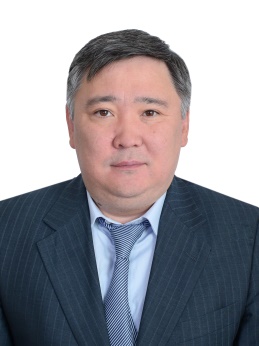 Должность:Директор, РГП «Государственная радиочастотная служба»Дата рождения:10 декабря 1973Гражданство:Республика КазахстанСемейное положение:ЖенатЯзыки:Казахский, русский и английскийЭл. почтаrizat.nurshabekov@gmail.com Тел.:+7 (7172) 57 55 86ОБРАЗОВАНИЕОБРАЗОВАНИЕОБРАЗОВАНИЕ1995Алматинский институт энергетики и связи, г. Алматы, Инженер радиосвязи, радиовещания и телевидения Алматинский институт энергетики и связи, г. Алматы, Инженер радиосвязи, радиовещания и телевидения ПРОФЕССИОНАЛЬНАЯ ДЕЯТЕЛЬНОСТЬПРОФЕССИОНАЛЬНАЯ ДЕЯТЕЛЬНОСТЬПРОФЕССИОНАЛЬНАЯ ДЕЯТЕЛЬНОСТЬ2018 − н. в.- Директор Республиканского государственного предприятия "Государственная радиочастотная служба" Министерство цифрового развития, инноваций и аэрокосмической промышленности Республики Казахстан; - член Совета директоров АО «Республиканский центр космической связи»;- член Международной академии связи- Директор Республиканского государственного предприятия "Государственная радиочастотная служба" Министерство цифрового развития, инноваций и аэрокосмической промышленности Республики Казахстан; - член Совета директоров АО «Республиканский центр космической связи»;- член Международной академии связи2016 − 2018Советник по вопросам эффективного использования радиочастотного спектра телекоммуникационных компанийСоветник по вопросам эффективного использования радиочастотного спектра телекоммуникационных компаний2014 −2016Заместитель Председателя,  Первый заместитель Председателя "Национального инфокоммуникационного холдинга «Зерде»"Заместитель Председателя,  Первый заместитель Председателя "Национального инфокоммуникационного холдинга «Зерде»"2010 −2014Председатель Комитета связи и информатизации Министерства транспорта и коммуникаций Республики КазахстанПредседатель Комитета связи и информатизации Министерства транспорта и коммуникаций Республики Казахстан2007 −2010Вице-президент, Главный директор по развитию бизнеса АО "Казахтелеком"Вице-президент, Главный директор по развитию бизнеса АО "Казахтелеком"2006 −2007Заместитель Председателя Агентства Республики Казахстан по информатизации и связиЗаместитель Председателя Агентства Республики Казахстан по информатизации и связи1999 −2006Заместитель начальника Управления контроля в области связи, начальник Управления лицензирования в области связи и планирования использования РЧС, заместитель Директора, Директор Департамента государственного надзора и лицензирования Агентства Республики Казахстан по информатизации и связиЗаместитель начальника Управления контроля в области связи, начальник Управления лицензирования в области связи и планирования использования РЧС, заместитель Директора, Директор Департамента государственного надзора и лицензирования Агентства Республики Казахстан по информатизации и связи1995 −1999Инженер отдела, специалист 2-й категории, специалист 1-й категории, ведущий инженер ГИЭ РГП "Республиканская государственная инспекция электросвязи"Инженер отдела, специалист 2-й категории, специалист 1-й категории, ведущий инженер ГИЭ РГП "Республиканская государственная инспекция электросвязи"МЕЖДУНАРОДНАЯ ДЕЯТЕЛЬНОСТЬ2019                                 Всемирная конференция радиосвязи, Шарм-эль-Шейх2019                                 Ассамблея радиосвязи, Шарм-эль-Шейх,                                          Вице-председатель, глава делегации Администрации связи Казахстана2018                                 Полномочная конференция, Дубай                                          глава делегации Администрации связи КазахстанаМЕЖДУНАРОДНАЯ ДЕЯТЕЛЬНОСТЬ2019                                 Всемирная конференция радиосвязи, Шарм-эль-Шейх2019                                 Ассамблея радиосвязи, Шарм-эль-Шейх,                                          Вице-председатель, глава делегации Администрации связи Казахстана2018                                 Полномочная конференция, Дубай                                          глава делегации Администрации связи КазахстанаМЕЖДУНАРОДНАЯ ДЕЯТЕЛЬНОСТЬ2019                                 Всемирная конференция радиосвязи, Шарм-эль-Шейх2019                                 Ассамблея радиосвязи, Шарм-эль-Шейх,                                          Вице-председатель, глава делегации Администрации связи Казахстана2018                                 Полномочная конференция, Дубай                                          глава делегации Администрации связи Казахстана2015 – н. в.Вице-председатель 7-ой Исследовательской комиссии (научные службы) Международного союза электросвязиВице-председатель 7-ой Исследовательской комиссии (научные службы) Международного союза электросвязи2014Всемирная конференция по развитию электросвязи, Дубай, ОАЭ,  член делегации Администрации связиВсемирная конференция по развитию электросвязи, Дубай, ОАЭ,  член делегации Администрации связи2012 – н. в.Вице-председатель Комиссии по регулированию использования радиочастотного спектра и спутниковых орбит Регионального содружества в области связи (РСС)Вице-председатель Комиссии по регулированию использования радиочастотного спектра и спутниковых орбит Регионального содружества в области связи (РСС)2012Конгресс Всемирного почтового союза, Катар, глава делегации Администрации связи КазахстанаКонгресс Всемирного почтового союза, Катар, глава делегации Администрации связи Казахстана2012Всемирная конференция радиосвязи, глава делегации Администрации связи КазахстанаВсемирная конференция радиосвязи, глава делегации Администрации связи Казахстана2012Всемирная ассамблея по стандартизации электросвязи, Дубай, ОАЭ, глава делегации Администрации связи КазахстанаВсемирная ассамблея по стандартизации электросвязи, Дубай, ОАЭ, глава делегации Администрации связи Казахстана2010	 Полномочная конференция, Гвадалахара, глава делегации Администрации связи КазахстанаПолномочная конференция, Гвадалахара, глава делегации Администрации связи Казахстана2007Всемирная конференция радиосвязи, член делегации Администрации связи КазахстанаВсемирная конференция радиосвязи, член делегации Администрации связи Казахстана2006Вторая сессия Региональной конференции радиосвязи по планированию цифровой наземной радиовещательной службы в частях Районов 1 и 3 в полосах частот 174−230 МГц и 470−862 МГц ("Женева-06"), глава делегации Администрации связи Казахстана, со-координатор от Регионального содружества в области связи (РСС)Вторая сессия Региональной конференции радиосвязи по планированию цифровой наземной радиовещательной службы в частях Районов 1 и 3 в полосах частот 174−230 МГц и 470−862 МГц ("Женева-06"), глава делегации Администрации связи Казахстана, со-координатор от Регионального содружества в области связи (РСС)2004Первая сессия Региональной конференции радиосвязи по планированию цифровой наземной радиовещательной службы в частях Районов 1 и 3 в полосах частот 174−230 МГц и 470−862 МГц ("Женева-04"), член делегации от администрации связи КазахстанаПервая сессия Региональной конференции радиосвязи по планированию цифровой наземной радиовещательной службы в частях Районов 1 и 3 в полосах частот 174−230 МГц и 470−862 МГц ("Женева-04"), член делегации от администрации связи Казахстана2003Всемирная конференция радиосвязи, глава делегации Администрации связи КазахстанаВсемирная конференция радиосвязи, глава делегации Администрации связи Казахстана2001Рабочая группа по развитию цифрового вещания наземной радиовещательной службы, Региональное содружество в области связи (РСС), технический эксперт от администрации связи КазахстанаРабочая группа по развитию цифрового вещания наземной радиовещательной службы, Региональное содружество в области связи (РСС), технический эксперт от администрации связи Казахстана1996 −1999Рабочие группы Регионального содружества в области связи (РСС), технический эксперт от Администрации связи КазахстанаРабочие группы Регионального содружества в области связи (РСС), технический эксперт от Администрации связи Казахстана